CORRECTION & MANAGEMENT OF UTERINE TORTION IN BUFFALO BY MODIFIED SCHAFFER’S METHOD: A CASE REPORT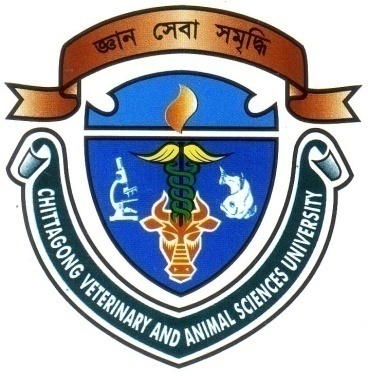 A CLINICAL REPORT SUBMITTED                      BY       INTERN ID: C-24       ROLL NO: 08/36                                                          REG NO: 378     SESSION: 2007-2008A PART OF FULLFILLMENT OF THE REQUIREMENTS FOR THE  DEGREE OFDOCTOR OF VETERINARY MEDICINE (DVM)CHITAGONG VETERINARY AND ANIMAL SCIENCES UNIVERSITYKhulshi,  CHITTAGONG-4202.March, 2014.CORRECTION & MANAGEMENT OF UTERINE TORTION IN BUFFALO BY MODIFIED SCHAFFER’S METHOD: A CASE REPORTA Report Submitted as Per Approved Style and ContentCHITAGONG VETERINARY AND ANIMAL SCIENCES UNIVERSITYKHULSHI, CHITTAGONG-4202. March, 2014. CONTENT’SSignature of authorAmith Kumar DashIntern ID: C-24Roll No. : 08/36Reg. No. : 378Session: 2007-2008Signature of supervisorDr. Bibek Chandra SutradharAssociate Professor.Dept. of Medicine and Surgery, & Director of External Affairs.CHITAGONG VETERINARY AND ANIMAL SCIENCES UNIVERSITY.NO.Name of the content’sPage no.1ABSTRACT012INTRODUCTION02-033CASE  REPORT03-054CONCLUSION055REFERENCES066ACKNOWLEDGEMENT07